APPLICATION FOR EMPLOYMENTWe are an equal opportunity employer, dedicated to a policy of non-discrimination in employment on any basis including race, color, age, sex, religion, handicap or national origin.
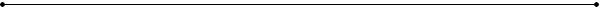 PERSONAL INFORMATION		Last				     First			                Middle			   Street					   City			State		ZIP			               Street				    City		                State		ZIPEMPLOYMENT DESIRED	GENERALEXCLUDE ORGANIZATIONS, THE NAME OR CHARACTER OF WHICH INDICATES THE RACE, SEX, COLOR, OR NATIONAL ORIGIN OF ITS MEMBERSFORMER EMPLOYERS   List below your last four employers, starting with the last one first.REFERENCES  List below three persons not related to you, whom you have known at least one year.“Under Maryland law an employer may not require or demand any applicant for employment or prospective employment or any employee to submit to or take a polygraph, lie detector or similar test or examination as a condition of employment or continued employment. Any employer who violates this provision is guilty of a misdemeanor and subject to a fine not to exceed $100.”“It is unlawful in Massachusetts to require or administer a lie detector test as a condition of employment or continued employment. An employer who violates this law shall be subject to criminal penalties and civil liability.”If you are to be hired by the Company, you will be required to attest to your identity and employment eligibility, and to present documents confirming your identity and employment eligibility. You cannot be hired if you cannot comply with these requirements.AUTHORIZATIONI certify that the facts contained in this application (and accompanying resume, if any) are true and complete to the best of my knowledge.  I understand that any false statement, omission, or misrepresentation on this application is sufficient cause for refusal to hire, or dismissal if I have been employed, no matter when discovered by the Company.I understand that any employment is conditioned on a background check. I authorize the Company to thoroughly investigate all statements contained in my application or resume, and I authorize my former employers and references to disclose information regarding my former employment, character and general reputation to the Company, without giving me prior notice of such disclosure. In addition, I release the Company, any former employers and all references listed above from any and all claims, demands or liabilities arising out of or related to such investigation or disclosure.I understand and agree that nothing contained in this application, or conveyed during any interview, is intended to create an employment contract. I further understand and agree that if I am hired, my employment will be “at will” and without fixed term, and may be terminated at any time, with or without cause and without prior notice, at the option of either myself or the Company. No promises regarding employment have been made to me, and I understand that no such promise or guarantee is binding upon the Company unless made in writing.If I am offered employment I agree to submit to a medical examination and drug test before starting work. If employed, I also agree to submit to a medical examination or drug test at any time deemed appropriate by the Company and as permitted by law. I consent to such examinations and tests, and I require that the examining doctor disclose to the Company the results of the examination, which results shall remain confidential and segregated from my personnel file. I understand that my employment or continued employment, to the extent permitted by law, is contingent upon satisfactory medical examinations and drug test, and if I am hired a condition of my employment will be that I abide by the Company’s Drug and Alcohol Policy.I understand that filling out this form does not indicate there is a position open and does not obligate the Company to hire. If hired, I agree to abide by all Company work rules, policies and procedures.  The Company retains the right to revisit its policies or procedures, in whole or in part, at any time.PRE-EMPLOYMENT INQUIRY RELEASEIn connection with my employment application with Wenzel Associates, Inc., I understand that investigative background inquiries may be made on myself; including, but not limited to, education, consumer credit, criminal, driving, civil and previous employment, as well as claims involving me in the files of insurance companies when applicable.  These reports will include, among other things, information as to my character, work habits, performance and experience along with reasons for termination of past employment.  I authorize, without reservation, any party or agency contacted by Wenzel Associates, Inc. to furnish the above information.Date:Date:Name:Present Address:Permanent Address:Phone #:Referred by:Referred by:Are you 18 yrs of age or older? Yes  NoPosition:Date You Can Start:Date You Can Start:Date You Can Start:Salary Desired:Salary Desired:Salary Desired:Are You Employed Now?Are You Employed Now?Are You Employed Now? Yes  No Yes  No Yes  NoIf so, May We Inquire of Your Present Employer?If so, May We Inquire of Your Present Employer?If so, May We Inquire of Your Present Employer?If so, May We Inquire of Your Present Employer? Yes  No Yes  No Yes  NoEver Applied to this Company Before:Ever Applied to this Company Before: Yes  No Yes  NoWhere?Where?Where?When?When?EDUCATIONName & Location of SchoolEnter # of Years CompletedDid You Graduate?Subjects Studied and Degree(s) ReceivedGrammar School YesGrammar School NoHigh School YesHigh School NoCollege YesCollege NoTrade, Business, Correspondence School YesTrade, Business, Correspondence School NoSubjects of Special Study or Research Work:Job Related Skills (typing, Driver’s License, etc).:Job Related Skills (typing, Driver’s License, etc).:Activities Other Than Religious (Civic, Athletic, etc.):Activities Other Than Religious (Civic, Athletic, etc.):Activities Other Than Religious (Civic, Athletic, etc.):Month and YearMonth and YearName and Address of EmployerName and Address of EmployerSalary (upon leaving)Salary (upon leaving)PositionPositionReason for LeavingFromToFromToFromToFromToNameNameAddressPositionYears Acquainted123Date:SignaturePrint Full Name: Date of Birth:Driver’s License #: Applicant’s Signature: Date: 